Request Reference: 16171515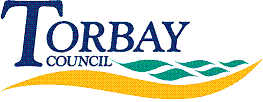 Date received: 16 February 2017Date response sent: 14 March 2017 Under the terms of the Freedom of Information Act 2000, I require that you provide or direct me to the following information from your Billing Authority Records:1 	The total number of Council Tax defaulters for the financial year 2015/2016 only2 	The total value of outstanding Council Tax for the financial year 2015/2016 only.	The total amount is £6,009,207.24Stage Number of defaulters First Reminder                             20746Second Reminder                        5517Final Notice                                  13418Summons                                     7021Liability order obtained at Court 5840